Fitness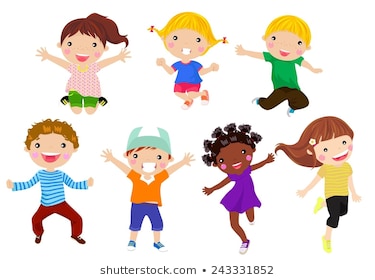 Once you have completed the session, tick it off on your sheet.Decide how much you enjoyed the session and draw the correct number of smiley faces.Fitness sessionTick when completeHow much did you enjoy this session?      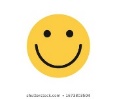 Keeping healthyMoving & growingMuscles needed for movementThe importance of fitnessBalance 1Balance 2Co-ordinationI liked itI really enjoyed it.I loved itIt was awesome.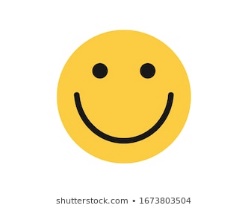 